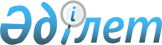 О внесении изменения в постановление Правительства Республики Казахстан от 1 декабря 2011 года № 1428 "О реализации Закона Республики Казахстан "О республиканском бюджете на 2012 - 2014 годы"Постановление Правительства Республики Казахстан от 29 ноября 2012 года № 1512

      Правительство Республики Казахстан ПОСТАНОВЛЯЕТ:



      1. Внести в постановление Правительства Республики Казахстан от 1 декабря 2011 года № 1428 «О реализации Закона Республики Казахстан

«О республиканском бюджете на 2012 – 2014 годы» следующее изменение:



      приложение 15 к указанному постановлению изложить в новой редакции согласно приложению к настоящему постановлению.



      2. Настоящее постановление вводится в действие со дня подписания.      Премьер-Министр

      Республики Казахстан                       С. Ахметов

Приложение         

к постановлению Правительства 

Республики Казахстан     

от 29 ноября 2012 года № 1512  Приложение 15       

к постановлению Правительства

Республики Казахстан    

от 1 декабря 2011 года № 1428 Распределение сумм целевых текущих трансфертов

областным бюджетам, бюджетам городов Астаны и Алматы на

субсидирование повышения продуктивности и качества

продукции животноводства
					© 2012. РГП на ПХВ «Институт законодательства и правовой информации Республики Казахстан» Министерства юстиции Республики Казахстан
				№

п/пНаименование областейСумма, тыс. тенгеВсего21 138 6581.Акмолинская область1 480 3372.Актюбинская область931 3063.Алматинская область6 524 6704.Восточно-Казахстанская область3 439 0965.Жамбылская область502 9766.Западно-Казахстанская область784 4897.Карагандинская область2 244 2518.Костанайская область1 757 5249.Кызылординская область177 73910.Мангистауская область26 26211.Павлодарская область902 23312.Северо-Казахстанская область1 394 06113.Южно-Казахстанская область973 714